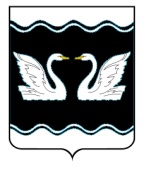 АДМИНИСТРАЦИЯ ПРОЛЕТАРСКОГО СЕЛЬСКОГО ПОСЕЛЕНИЯ КОРЕНОВСКОГО РАЙОНАПОСТАНОВЛЕНИЕот  17.09.2018                                                                                                                      № 102хутор Бабиче-КореновскийОб утверждении реестра зеленых насаждений на территорииПролетарского сельского поселения Кореновского районаВ соответствии с Федеральным законом от 6 октября 2003 года                             № 131-ФЗ «Об общих принципах организации местного самоуправления в Российской Федерации», Законом Краснодарского края от 23 апреля                  2013 года № 2695-КЗ «Об охране зеленых насаждений в Краснодарском                   крае», уставом Пролетарского сельского поселения Кореновского района, решением Совета Пролетарского сельского поселения   от 30 октября 2017 года № 184 «Об утверждении Правил благоустройства территории Пролетарского сельского поселения Кореновского района» (с изменениями от 26.12.2017 года № 195), постановлением администрации Пролетарского сельского поселения Кореновского района от 30 марта 2016 года № 78 «О проведении инвентаризации зеленых насаждений на территории Пролетарского сельского поселения Кореновского района» ( с изменениями от 20.12.2017 года №188), заключением комиссии по инвентаризации зеленых насаждений, находящихся на территории Пролетарского сельского поселения Кореновского района от 29 декабря 2017 года, в целях эффективного содержания и охраны зеленых насаждений, определения обеспеченности Пролетарского сельского поселения Кореновского района зелеными насаждениями, осуществления контроля за состоянием и использованием зеленых насаждений, своевременного выявления аварийно-опасных деревьев, сухостойных деревьев и кустарников, своевременного принятия решений об их вырубке, определения ущерба, нанесенного зеленым насаждениям,  администрация   Пролетарского    сельского    поселения    Кореновского    района  п о с т а н о в л я е т:1. Утвердить реестр зеленых насаждений на территории Пролетарского сельского поселения Кореновского района (прилагается).2. Общему отделу администрации Пролетарского сельского поселения Кореновского района (Коваленко) обнародовать настоящее постановление в установленных местах и разместить его на официальном сайте органов местного самоуправления Пролетарского сельского поселения Кореновского района в информационно-телекоммуникационной сети «Интернет».3. Постановление вступает в силу со дня его подписания.ГлаваПролетарского сельского поселения   Кореновского района                                                                    М.И. ШкарупеловаРЕЕСТРзеленых насаждений Пролетарского сельского поселения Кореновского районаГлаваПролетарского сельского поселения Кореновского района                                                                                                                                  М.И. ШкарупеловаПРИЛОЖЕНИЕУТВЕРЖДЕНпостановлением администрацииПролетарского сельского поселенияКореновского районаот 17 сентября 2018 года № 102№п/пНаименование населенного пунктаРасположение земельных участков, занятых зелеными насаждениямиПлощадь, кв.мЦелевое назначение земельного участкаХарактеристика зеленых насажденийХарактеристика зеленых насажденийХарактеристика зеленых насажденийХарактеристика зеленых насажденийВидовой состав зеленых насаждений на участках от общего числа видов, %Видовой состав зеленых насаждений на участках от общего числа видов, %Видовой состав зеленых насаждений на участках от общего числа видов, %Видовой состав зеленых насаждений на участках от общего числа видов, %Природоохранный статус№п/пНаименование населенного пунктаРасположение земельных участков, занятых зелеными насаждениямиПлощадь, кв.мЦелевое назначение земельного участкаДеревья, шт.Кустарники, шт.Травяной покров, кв.м.Средний возраст зеленых насаждений, летХвойные деревьяЛиственные деревьякустарникиПокрытие участка многолетними травамиПриродоохранный статус12345678910111213141Пролетарское с/пРоссия, Краснодарский край, Кореновский район, х. Пролетарский, ул. Юбилейная,б/н14000Земли общего пользования125-13500403763-95Без особого статуса2Пролетарское с/пРоссия, Краснодарский край, Кореновский район, х. Бабиче-Кореновский, Мира, б/н10000Земли общего пользования184-10000451090-100Без особого статуса3Пролетарское с/пСквер МОБУ СОШ № 8 х. Бабиче-Кореновский, Мира, б/н7000Земли ограниченного пользования51-7000404060-95Без особого статуса4Пролетарское с/пСквер МОБУ СОШ № 27 х. Пролетарский, ул. Школьная 5250Земли ограниченного пользования533500404060-95Без особого статуса5Пролетарское с/пКладбище х. Пролетарский ул. Молодежная1760Земли ограниченного пользования5617004030502080Без особого статуса6Пролетарское с/пКладбище х. Пролетарский ул. Садовая6800Земли ограниченного пользования454000425050-80Без особого статуса7Пролетарское с/пКладбище х. Бабиче-Кореновский ул. Мира3776Земли ограниченного пользования533000402080-99Без особого статуса8Пролетарское с/пКладбище х. Бабиче-Кореновский ул. Садовая9381Земли ограниченного пользования439000352080-99Без особого статуса9Пролетарское с/пБабиче-Кореновский ул. Советская2354Земли ограниченного пользования4510002070201025Без особого статуса10Пролетарское с/пБабиче-Кореновский ул. Мира,76875Земли ограниченного пользования7600208020-60Без особого статуса11Пролетарское с/пБабиче-Кореновский ул. Мира, 979915Земли ограниченного  пользования346070001510504080Без особого статуса12Пролетарское с/пх.Пролетарский ул. Юбилейная, 712547Земли ограниченного пользования577650003530306040Без особого статуса13Пролетарское с/пх.Бабиче-Кореновский ул. Мира73500Земли ограниченного пользования272-7350025-100-80Без особого статуса14Пролетарское с/пх.Бабиче-Кореновский ул. Северная72500Земли ограниченного пользования23915725001510801080Без особого статуса15Пролетарское с/пх.Бабиче-Кореновский ул. Советская5200Земли ограниченного пользования211-520015-901090Без особого статуса16Пролетарское с/пх.Бабиче-Кореновский ул. Заречная3200Земли ограниченного пользования113-320020-100-90Без особого статуса17Пролетарское с/пх.Бабиче-Кореновский ул. Садовая2000Земли ограниченного пользования85-200015-100-90Без особого статуса18Пролетарское с/пх.Бабиче-Кореновский ул. Южная2000Земли ограниченного пользования57-200020-100-90Без особого статуса19Пролетарское с/пх.Бабиче-Кореновский ул. Почтовая2000Земли ограниченного пользования18-200030-100-90Без особого статуса20Пролетарское с/пх.Бабиче-Кореновский ул. Новая2500Земли ограниченного пользования25-250020-100-90Без особого статуса21Пролетарское с/пх.Бабиче-Кореновский ул. Дружбы1000Земли ограниченного пользования14-100015-100-90Без особого статуса22Пролетарское с/пх.Бабиче-Кореновский ул. Братская1000Земли ограниченного пользования16-100010-100-90Без особого статуса23Пролетарское с/пх.Пролетарский   ул. Уральская90500Земли ограниченного пользования27179050025-95590Без особого статуса24Пролетарское с/пх.Пролетарский   ул. Кирпичная10500Земли ограниченного пользования26551050025-95590Без особого статуса25Пролетарское с/пх.Пролетарский   ул. Молодежная10600Земли ограниченного пользования165-1060030-100-90Без особого статуса26Пролетарское с/пУл. Шоссейная10400Земли ограниченного пользования24561040025-95590Без особого статуса27Пролетарское с/пУл. Огородняя5400Земли ограниченного пользования48-540020-100-90Без особого статуса28Пролетарское с/пУл. Полевая9900Земли ограниченного пользования68-990025-100-90Без особого статуса29Пролетарское с/пУл. Дружбы7500Земли ограниченного пользования871750025495190Без особого статуса30Пролетарское с/пУл. Ленина9900Земли ограниченного пользования70-990010-100-90Без особого статуса31Пролетарское с/пУл. Юбиленая5000Земли ограниченного пользования30-500030595-90Без особого статуса32Пролетарское с/пУл. Комсомольская10000Земли ограниченного пользования84-1000025-100-90Без особого статуса33Пролетарское с/пУл. Мира9800Земли ограниченного пользования606980015395290Без особого статуса34Пролетарское с/пУл. Школьная5500Земли ограниченного пользования23-550030-100-90Без особого статуса35Пролетарское с/пУл. Набережная5500Земли общего пользования34-550020-100-90Без особого статуса36Пролетарское с/пУл. Новая4500Земли ограниченного пользования 23-450025-100-90Без особого статуса37Пролетарское с/пУл. Степная4500Земли ограниченного пользования252450015-98290Без особого статуса38Пролетарское с/пУл. Почтовая2900Земли ограниченного пользования17-290010-100-90Без особого статуса39Пролетарское с/пУл. Садовая3900Земли ограниченного пользования20-390015-100-90Без особого статуса40Пролетарское с/пУл. Заречная5000Земли ограниченного пользования62-500015595-90Без особого статуса41Пролетарское с/пУл. Северная11000Земли ограниченного пользования81-1100020-100-90Без особого статуса42Пролетарское с/пУл. Пролетарская9000Земли ограниченного пользования65-900020-100-90Без особого статуса43Пролетарское с/пУл. Советская10100Земли ограниченного пользования23661010015-97390Без особого статуса